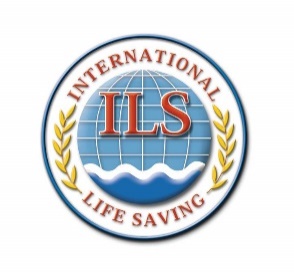 World Water SafetyINTERNATIONAL LIFE SAVING FEDERATIONGemeenteplein 26 – 3010 Leuven – BelgiumTel: +32 16 896060 - E-mail: ils.hq@telenet.be - Web: www.ilsf.orgDr. Ian Mackie Medical FellowshipIntroductionThe International Life Saving Federation (ILS) is pleased to announce that a Medical Fellowship has been established in honour of Dr. Ian Mackie MD in order to continue his contribution to the international lifesaving community.Dr. Ian Mackie was a world-renowned water safety expert who died in 2002. He served as the National Medical Advisor to Surf Life Saving Australia from 1976 to 1996 and was a member of the Australian Resuscitation Council for 14 years representing both Surf Life Saving Australia and the Royal Life Saving Society. He was also the National Medical Advisor to Royal Life Saving Society Australia from 1982 until his death in 2002.Dr. Mackie was the first chair of the ILS Medical Committee and published scholarly lifesaving materials for over four decades. He received many awards for his contribution and was well known for his welcoming and inclusive manner. The Dr. Ian Mackie Medical Fellowship is designed to provide young lifesavers and lifeguards with a link to the ILS Medical Committee continuing Dr. Mackie’s belief in the importance of the link between medical issues and their practical application by lifesavers and lifeguards.PurposeThe fellowship allows an active lifesaver or lifeguard participate in Medical Committee works and meetings in order to foster input and dissemination of Medical Committee matters at the critical working lifesaver/lifeguard level.Selection CriteriaTo be considered, applicants must:Be an active lifesaver or lifeguard in good standing.Be active in lifesaving, lifeguarding, competition, education, research, developing or managing activities relevant to lifesaving.Have a strong interest in medical/health care issues related to lifesaving as demonstrated through scholarly activity or educational achievement.Be able to participate in e-mail and telephone communication (preferably in English) to allow effective participation.Be younger than 30 years old at the start of the fellowship.Be nominated by an ILS member organisation.Submit two letters of reference from the nominating ILS member organisation.TermsThe Fellowship will be granted for a period of four years, from 2024 until 2027.The Fellowship will entitle the recipient to participate in all e-mail, conference call and other deliberations of the Medical Committee. The Fellowship recipient will be entitled to raise issues and speak at Medical Committee meetings but will be a non-voting participant.The Fellowship recipient is encouraged, facilitated and expected to be a lead author or co-author of an ILS Position Statement on an issue mutually agreed upon.The Fellowship will involve one international meeting every two years of the four-year term to allow participation in ILS Medical Committee Meetings, World Conferences on Drowning Prevention, and/or participation in a meeting, conference, self-directed learning or activity helpful to the development of medical issues in lifesaving. The ILS Medical Committee will approve decisions about meeting participation, expense limits and any representation issues.All application materials must be submitted by email and all requested documents listed under Selection Criteria must be received for candidate consideration. It is preferred that all requested documents are sent as one file. A reply will be sent on receipt of application advising if the application is incomplete or complete.ProcessTo ensure efficient administration, the following steps will be followed.15/06/2023	Announcement of Fellowship application through member organisations01/10/2023	Reminder of application deadline31/10/2023	Application deadline15/10/2023 	Decision made by Fellowship Selection CommitteePrevious Recipients2006-2007	Dr Angela Lawson MD, New Zealand - Nominated by Surf Life Saving New Zealand2008-2011	Dr Phil Dickinson MD, United Kingdom - Nominated by the Royal Life Saving Society UK2012-2015 	Dr Robin Saggers MD, South Africa - Nominated by Lifesaving South Africa2016-2019	Dr Matthew Sills MD, Ireland – Nominated by the Irish Water Safety2020-2023	Dr Cody Dunne MD, Canada – Nominated by the Royal Life Saving Society Canada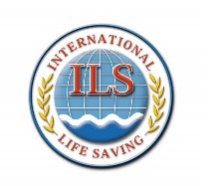 Dr. Ian Mackie Medical FellowshipAPPLICATION FORMApplication Deadline: October 31st, 2023NATIONAL LIFESAVING ORGANISATIONThe national lifesaving organisation proposing a candidate, must be full member of ILS and in good financial standing.This form is presented by the following representative:We above given national lifesaving organisation herewith submit the candidature of the following applicant (only one application can be mailed per full member organisation)COMMITMENT BY THE APPLICANTI understand:That the Dr. Ian Mackie Medical Fellowship is a programme of educational opportunity provided by the International Life Saving Federation (ILS).That the fellowship Term is from 1 January 2024 to 31 December 2027.That the fellowship will entitle me to participate in all the e-mail, conference call and other deliberations of the ILS Medical Committee during the Term.That I will be entitled to raise issues and speak at Medical Committee meetings as a non-voting participant.That I will be encouraged, facilitated and expected to be a lead author or co-author of an ILS Position Statement on an issue mutually agreed upon.That the fellowship involves one international meeting every two years of the four-year Fellowship to allow me to participate in ILS Medical Committee Meetings, World Conference on Drowning and/or participation in a meeting, conference, self-directed learning or activity that are helpful to the development of medical issues in lifesaving.That the ILS has a -limited- budget to cover (part of) your travel and accommodation costs at the World Conferences on Drowning Prevention, every two years.That the ILS Medical Committee will approve decisions about additional meeting participation, expense limits and any representation issues. That my participation as an ILS Dr. Ian Mackie Medical Fellow may be limited, terminated and/or revoked by the ILS Medical Committee.I confirm that I am able to participate in email/committee discussion in the English language. I agree to the conditions of this programme: DOCUMENTSThe following documents must be attached to the application:The curriculum vitae (CV) or resume outlining educational background, personal history, and lifesaving/lifeguarding leadership experience (no more than 2 pages).A document produced by the applicant requesting consideration and outlining interest in the medical/health care issues of lifesaving as demonstrated through scholarly activity or educational achievement (no more than 2 pages).Send applications to: Karin Obus – ILS Executive Director at ils.hq@telenet.beApplication and supporting documents must be sent by email only, preferably in a single file. A reply will be sent on receipt of application to advise if the application is incomplete or complete.Name of OrganisationAddress (street)Address (zip and city)Address (country)Telephone (office)E-mail address (office)Name (first & family name)FunctionE-mail address DateSignatureFirst NameFamily NameAddress (street)Address (zip and city)Address (country)Telephone (mobile)E-mail addressDate of BirthDateSignature